Внутригородское муниципальное образование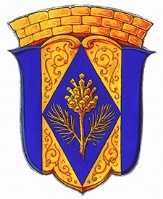 	Санкт-Петербурга поселок Комарово		МУНИЦИПАЛЬНЫЙ СОВЕТ ПЯТОГО СОЗЫВА	РЕШЕНИЕ30   ноября   2016 года	             №  12 - 1 О принятии местного бюджета муниципального образования поселок Комарово на 2017 год во  втором  чтенииВ соответствии с Уставом внутригородского муниципального образования Санкт-Петербурга поселок Комарово, Положением «О бюджетном процессе в муниципальном образовании поселок Комарово», муниципальный советРЕШИЛ:1.	Принять бюджет муниципального образования поселок Комарово на 2017 год во втором чтении.2.	Утвердить основные характеристики бюджета муниципального образования поселок Комарово на 2017 год:1) общий объем доходов бюджета муниципального образования поселок Комарово в сумме 53944,0 тыс. рублей;2) общий объем расходов бюджета муниципального образования поселок Комарово в сумме 54944,0 тыс. рублей;3) дефицит местного бюджета муниципального образования в поселок Комарово сумме 1000,0 тыс. рублей;4) верхний предел муниципального долга муниципального образования поселок Комарово на 1 января 2018 года в сумме 0,0 тыс. рублей;5) верхний предел обязательств по муниципальным гарантиям муниципального образования поселок Комарово на 1 января 2017 года в сумме 0,0 тыс. рублей.6) Установить коды главных распорядителей бюджетных средств (ГРБС)  МС -935; МА-885; ИКМО-957.3.	Учесть в бюджете муниципального образования поселок Комарово доходы на 2017 год согласно приложению 1.4.	Утвердить Ведомственную структуру расходов местного бюджета муниципального образования поселок Комарово на 2017  год согласно Приложению № 2 к настоящему решению 5.	Утвердить общий объем бюджетных ассигнований на исполнение публичных нормативных обязательств на 2017 год в сумме 534,3 тыс. рублей.6.	Утвердить объем субвенций из фонда компенсаций Санкт-Петербурга на исполнение органами местного самоуправления в Санкт-Петербурге отдельных государственных полномочий Санкт-Петербурга по организации и осуществлению деятельности по опеке и попечительству, назначению и выплате денежных средств на содержание детей, находящихся под опекой (попечительством), и детей, переданных на воспитание в приемные семьи на 2017 год - в сумме 796,1 тыс. руб.7.	Утвердить объем субвенций из фонда компенсаций Санкт-Петербурга на исполнение органами местного самоуправления в Санкт-Петербурге отдельного государственного полномочия Санкт-Петербурга по определению должностных лиц местного самоуправления, уполномоченных составлять протоколы об административных правонарушениях, и составлению протоколов об административных правонарушениях на 2017 год - в сумме 6,5 тыс. руб.8.	Утвердить объем субвенций из фонда компенсаций Санкт-Петербурга на исполнение органами местного самоуправления в Санкт-Петербурге отдельного государственного полномочия Санкт-Петербурга по уборке и санитарной очистке территории в соответствии с адресными программами в 2017 году в сумме 941,0 тыс. руб.9.	Утвердить общий объем межбюджетных трансфертов из бюджета Санкт-Петербурга на 2017 г. в сумме 26 610,3 тыс.руб.10.	Утвердить источники финансирования дефицита бюджета муниципального образования поселок Комарово на 2017 год согласно приложению 3 к настоящему Решению.11.     Установить источниками внутреннего финансирования дефицита местного бюджета муниципального образования поселок Комарово на 2017 год изменение остатков средств на счетах по учету средств местного бюджета муниципального образования поселок Комарово в течение соответствующего финансового года.12.	Утвердить перечень главных администраторов доходов и перечень главных администраторов источников финансирования дефицита местного бюджета муниципального образования поселок Комарово на 2017 год согласно приложению 4 к настоящему Решению.13.	Утвердить перечень видов (подвидов) доходов бюджета муниципального образования поселок Комарово, администрируемых местной администрацией внутригородского муниципального образования Санкт-Петербурга поселок Комарово согласно приложению 5 к настоящему Решению.14.	Утвердить распределение бюджетных ассигнований расходов местного бюджета муниципального образования поселок Комарово согласно приложению 6 к настоящему Решению. 15.	Установить, что в ходе исполнения настоящего Решения в случае изменения в 2017 году состава и (или) функций главных администраторов доходов бюджета муниципального образования поселок Комарово  на 2017 год и (или) главных администраторов источников финансирования дефицита бюджета муниципального образования поселок Комарово на 2017 год, которые являются органами местного самоуправления, а также в случае изменения кодов и (или) наименований кодов бюджетной классификации доходов и (или) источников финансирования дефицитов бюджетов муниципальных образований местная администрация муниципального образования поселок Комарово вправе вносить соответствующие изменения в состав закрепленных за ними кодов классификации доходов и (или) источников финансирования дефицита бюджета муниципального образования поселок Комарово без внесения изменений в настоящее Решение.16.	Установить размер расчетной единицы, принимаемой для расчета должностных окладов и тарифных ставок (окладов) работников муниципальных бюджетных учреждений, находящихся в ведении местной администрации муниципального образования поселок Комарово с 1 января 2017 года - в сумме 1400 руб.17.	Местная администрация муниципального образования поселок Комарово в ходе исполнения бюджета муниципального образования поселок Комарово на 2017 год определяет условия и порядок предоставления субсидий из бюджета муниципального образования поселок Комарово , предоставляемых в соответствии со статьей 78 и статьей 78.1 Бюджетного кодекса Российской Федерации,  в том числе за счет средств резервного фонда МА и межбюджетных трансфертов, поступающих в местный бюджет из регионального бюджета.18.	Размер субсидий из бюджета муниципального образования поселок Комарово на 2017 год, предоставляемых в соответствии со статьей 78 и статьей 78.1. Бюджетного кодекса Российской Федерации конкретным получателям, указанным в наименовании целевых статей Ведомственной структуры расходов бюджета муниципального образования поселок Комарово на 2017 год, определяется исходя из затрат в связи с производством (реализацией) товаров (за исключением подакцизных товаров), выполнением работ, оказанием услуг и осуществления видов деятельности, финансовое обеспечение (возмещение) которых осуществляется  за счет средств субсидий из местного бюджета, и в  пределах бюджетных ассигнований, предусмотренных соответствующей целевой статьей. Обязательные проверки соблюдения условий, целей и порядка предоставления субсидий их получателями, предусмотренные в статье 78, пункте 2 статьи 78.1 Бюджетного кодекса Российской Федерации, осуществляются главным распорядителем бюджетных средств, предоставляющим субсидию, и органом внутреннего государственного финансового контроля в порядке, определяемом местной администрацией.19.	Одобрить ведомственные целевые  программы, принятые местной администрацией на 2017  год.20.	Учесть замечания и предложения, изложенные в заключении Контрольно- счетной палаты на проект бюджета МО поселок Комарово на 2017 год.21.   Решение вступает в силу с 01.01.2017  и подлежит официальному  опубликованию  в газете «Вести Келломяки-Комарово».22. Контроль исполнения решения  оставляю за собой.Глава муниципального образования				   А.С.ЖуравскаяПриложение №4к решению МС п.Комарово №__   от 30  ноября  2016 г. ПЕРЕЧЕНЬ И КОДЫГЛАВНЫХ АДМИНИСТРАТОРОВ ИСТОЧНИКОВ ФИНАНСИРОВАНИЯ ДЕФИЦИТА  БЮДЖЕТА  МО ПОСЕЛОК КОМАРОВОНА 2017 ГОД- Местная администрация муниципального образования поселок Комарово – 885Приложение №5  к Решению МС пос.Комарово от 30.11.2016 №__                                                                                             ПЕРЕЧЕНЬ ВИДОВ (ПОДВИДОВ) ДОХОДОВ БЮДЖЕТА  МУНИЦИПАЛЬНОГО ОБРАЗОВАНИЯ ПОСЕЛОК КОМАРОВО, ГЛАВНЫМ АДМИНИСТРАТОРОМ КОТОРЫХ ЯВЛЯЕТСЯ Местная администрация внутригородского муниципального образованияСанкт-Петербурга поселок Комарово                                      Приложение №1 к Решению МС от 30 ноября  2016 г. №                                      Приложение №1 к Решению МС от 30 ноября  2016 г. №Доходы местного бюджета МО поселок Комарово на 2017 г.Доходы местного бюджета МО поселок Комарово на 2017 г.тыс.руб.Код                        Наименование источника  доходов    Сумма          ВСЕГО     ДОХОДОВ53944,0000 1 00 00000 00 0000 000НАЛОГОВЫЕ И НЕНАЛОГОВЫЕ ДОХОДЫ27333,7000 1 05000000 00 0000 000НАЛОГИ НА СОВОКУПНЫЙ  ДОХОД3927,3182 1 05 01 000 00 0000 110Налог,  взимаемый в связи с применением упрощенной 3426,1системы налогообложения182 1 05 01 011 01 0000 110Налог, взимаемый с налогоплательщиков,2702 выбравших в качестве объекта  налогообложения  доходы182 1 05 01 021 01 0000 110 Налог, взимаемый с налогоплательщиков выбравших 724,1 в качестве объекта налогообложения доходы, уменьшенные на величину расходов182 1 05 01 050 01 0000 110 Минимальный налог, зачисляемый в бюджеты субъектов Российской Федерации173182  1 05 02010 02 0000 110Единый налог  на вмененный доход для отдельных 318видов деятельности182  1 05 04000 02 0000 110Налог, взимаемый в связи с применением патентной системы налогообложения10,2000 1 1100000 00 0000 000ДОХОДЫ ОТ ИСПОЛЬЗОВАНИЯ ИМУЩЕСТВА, НАХОДЯЩЕГОСЯ В ГОСУДАРСТВЕННОЙ И МУНИЦИПАЛЬНОЙ СОБСТВЕННОСТИ22567,9830 1 1105011 02 0100 120Арендная плата и поступления от продажи права на заключение договоров аренды земельных участков, за исключением земельных участков, предоставленных на инвестиционных условиях22567,9000 1 13 00000 00 0000 00ДОХОДЫ ОТ ОКАЗАНИЯ ПЛАТНЫХ УСЛУГ И КОМПЕНСАЦИИ ЗАТРАТ ГОСУДАРСТВА683,2867 1 13 02993 03 0100 130Средства, составляющие восстановительную стоимость зеленых насаждений внутриквартального озеленения и подлежащие зачислению в бюджеты внутригородских муниципальных образований Санкт-Петербурга в соответствии с законодательством Санкт-Петербурга683,2000 1 16 00000 00 0000 000ШТРАФЫ,САНКЦИИ,ВОЗМЕЩЕНИЕ УЩЕРБА155,3182 1 16 06000 01 0000 140Денежные взыскания (штрафы) за нарушение норм законодательства20,9о применении  контрольно-кассовой техники при осуществлениио применении  контрольно-кассовой техники при осуществлении наличных денежных расчетов и (или) расчетов с использованием  наличных денежных расчетов и (или) расчетов с использованием платежных карт806 1 16 90030 03 0100 140Штрафы за административные правонарушения в области84,4 благоустройства , предусмотренные  главой 4 Закона Санкт- Петер- благоустройства , предусмотренные  главой 4 Закона Санкт- Петер-бурга  «Об административных правонарушениях в сфере благоустройства в Санкт- Петербурге»855 1 16 90030 03 0100 140Штрафы за административные правонарушения в области50 благоустройства , предусмотренные главой 4 Закона  Санкт- Петер- благоустройства , предусмотренные главой 4 Закона  Санкт- Петер-бурга  «Об административных правонарушениях в сфере благоустройства в Санкт- Петербурге»855 1 1690030 03 0200 140Штрафы за административные правонарушения в области предпринимательской деятельности, предусмотренные статьей 44 Закона Санкт-Петербурга от 12.05.2010 №273-70 "Об административных правонарушениях в Санкт-Петербурге"0885 1 16 90030 03 0400 140Денежные средства от уплаты поставщиком (подрядчиком, исполнителем) неустойки (Штрафа, пени) за неисполнение или ненадлежащее исполнение им условий гражданско-правовой сделки0000 1 17 00000 00 0000 000ПРОЧИЕ НЕНАЛОГОВЫЕ ДОХОДЫ0885 1 1705030 03 0000 180Прочие неналоговые доходы, зачисляемые в бюджеты  муниципальных образований0000 2 00 00000 00 0000 000БЕЗВОЗМЕЗДНЫЕ   ПОСТУПЛЕНИЯ 26610,3000 2 02 00000 00 0000 000Безвозмездные поступления от других бюджетов бюджетной системы Российской Федерации26610,3000 2 02 01000 00 0000 151 Дотации бюджетам бюджетной системы Российской Федерации24866,7885 2 02  01001 03 0000 151Дотации бюджетам внутригородских муниципальных образований24866,7 городов федерального значения на выравнивание  бюджетной  обеспеченности городов федерального значения на выравнивание  бюджетной  обеспеченности000 202 03000 00 0000 151Субвенции бюджетам бюджетной системы Российской Федерации1743,6885 2 02 03024 03 0000 151Субвенции бюджетам внутригородских муниципальных образований городов федерального значения на выполнение передаваемых полномочий субъектов Российской Федерации .1743,6885 2 02  03024 03 0100 151Субвенции бюджетам внутригородских муниципальных образований  Санкт- Петербурга на выполнение отдельных государственных полномочий Санкт- Петербурга по организации и осуществлению деятельности по опеке и попечительству796,1885 2 02 03024 03 0200 151Субвенции бюджетам внутригородских муниципальных6,5 образований  Санкт- Петербурга на выполнение отдельного государственного полномочия Санкт- Петербурга по определению должностных лиц, уполномоченных составлять протоколы об административных правонарушениях, и составлению протоколов об административных правонарушенияхгосударственного полномочия Санкт- Петербурга по определению должностных лиц, уполномоченных составлять протоколы об административных правонарушениях, и составлению протоколов об административных правонарушениях885 2 02  03024 03 0300 151Субвенции бюджетам внутригородских муниципальных образований  Санкт- Петербурга на выполнение отдельных государственных полномочий Санкт- Петербурга по организации и осуществлению деятельности поуборке и санитарной очистке территории941000 2 07 00000 00 0000 000ПРОЧИЕ БЕЗВОЗМЕЗДНЫЕ ПОСТУПЛЕНИЯ0885 2 0703000 03 0000 180Прочие безвозмездные поступления в бюджеты внутригородских муниципальных образований городов федерального значения 0Приложение №2 к Решению МС пос.Комарово от 30.11.2016 №Приложение №2 к Решению МС пос.Комарово от 30.11.2016 №Приложение №2 к Решению МС пос.Комарово от 30.11.2016 №Приложение №2 к Решению МС пос.Комарово от 30.11.2016 №ВЕДОМСТВЕННАЯ СТРУКТУРА РАСХОДОВ БЮДЖЕТА                                МУНИЦИПАЛЬНОГО ОБРАЗОВАНИЯ поселок  КОМАРОВО  на 2017 г                                                                                      МУНИЦИПАЛЬНОГО ОБРАЗОВАНИЯ поселок  КОМАРОВО  на 2017 г                                                                                      МУНИЦИПАЛЬНОГО ОБРАЗОВАНИЯ поселок  КОМАРОВО  на 2017 г                                                                                      МУНИЦИПАЛЬНОГО ОБРАЗОВАНИЯ поселок  КОМАРОВО  на 2017 г                                                                                      МУНИЦИПАЛЬНОГО ОБРАЗОВАНИЯ поселок  КОМАРОВО  на 2017 г                                                                                      МУНИЦИПАЛЬНОГО ОБРАЗОВАНИЯ поселок  КОМАРОВО  на 2017 г                                                      Наименование статейГРБСКод раздела  подразКод целевой статьиКод вида расходСумма13456РАСХОДЫ БЮДЖЕТА - ВСЕГО54944,0Общегосударственные вопросы010012194,7Муниципальный Совет муниципального образования поселок Комарово9353147,1Функционирование высшего   должностного лица субъекта Российской Федерации и муниципального образования93501021250,5Глава  муниципального образования 0102002 00 00 0101250,5Расходы на выплату персоналу в целях обеспечения выполнения функций государственными (муниципальными) органами,казенными учреждениями, органами управления государственными внебюджетными фондамиРасходы на выплату персоналу в целях обеспечения выполнения функций государственными (муниципальными) органами,казенными учреждениями, органами управления государственными внебюджетными фондами0102002 00 00 0101001250,5Расходы на выплату персоналу государственных(муниципальных) органов0102002 00 00 0101201250,5Функционирование законодательных(представительных) органов государственной власти и представительных органов муниципального образованияФункционирование законодательных(представительных) органов государственной власти и представительных органов муниципального образования01031896,6Аппарат представительного органа муниципального образования0103002 00 00 0211762,2Расходы на выплату персоналу в целях обеспечения выполнения функций государственными (муниципальными) органами,казенными учреждениями, органами управления государственными внебюджетными фондамиРасходы на выплату персоналу в целях обеспечения выполнения функций государственными (муниципальными) органами,казенными учреждениями, органами управления государственными внебюджетными фондами0103002 00 00 021100634,4Расходы на выплату персоналу государственных(муниципальных) органов0103002 00 00 021120634,4Закупка товаров,работ и услуг для государственных (муниципальных) нужд0103002 00 00 0212001103,8Иные закупки товаров,работ и услуг для обеспечения государственных (муниципальных) нуждИные закупки товаров,работ и услуг для обеспечения государственных (муниципальных) нужд0103002 00 00 0212401103,8Иные бюджетные ассигнования0103002 00 00 02180024Уплата налогов, сборов и иных платежей0103002 00 00 02185024Компенсация расходов в связи с осуществлением депутатской деятельности9350103002 00 00 022134,4Расходы на выплату персоналу в целях обеспечения выполнения функций государственными (муниципальными) органами,казенными учреждениями, органами управления государственными внебюджетными фондамиРасходы на выплату персоналу в целях обеспечения выполнения функций государственными (муниципальными) органами,казенными учреждениями, органами управления государственными внебюджетными фондами0103002 00 00 022100134,4Расходы на выплату персоналу государственных(муниципальных) органов0103002 00 00 022120134,4Местная администрация муниципального образования поселок Комарово88551796,9Функционирование Правительства Российской Федерации, высших  исполнительных органов государственной власти субъектов РоссийскойФедерации, местных администраций88501047381,1Содержание и обеспечение деятельности местной администрации по решению вопросов местного значенияСодержание и обеспечение деятельности местной администрации по решению вопросов местного значения0104002 00 00 0315328Расходы на выплату персоналу в целях обеспечения выполнения функций государственными (муниципальными) органами,казенными учреждениями, органами управления государственными внебюджетными фондамиРасходы на выплату персоналу в целях обеспечения выполнения функций государственными (муниципальными) органами,казенными учреждениями, органами управления государственными внебюджетными фондами0104002 00 00 0311004332,1Расходы на выплату персоналу государственных(муниципальных) органов0104002 00 00 0311204332,1Закупка товаров,работ и услуг для государственных (муниципальных) нужд0104002 00 00 031200927,7Иные закупки товаров,работ и услуг для обеспечения государственных (муниципальных) нуждИные закупки товаров,работ и услуг для обеспечения государственных (муниципальных) нужд0104002 00 00 031240927,7Иные бюджетные ассигнования0104002 00 00 03180068,2Уплата налогов, сборов и иных платежей0104002 00 00 03185068,2Расходы на исполнение государственного полномочия Санкт-Петербурга по составлению протоколов об административных правонарушениях за счет средств субвенций из бюджета Санкт-Петербурга885010409200G01006,5Закупка товаров,работ и услуг для государственных (муниципальных) нуждЗакупка товаров,работ и услуг для государственных (муниципальных) нужд010409200G01002006,5Иные закупки товаров,работ и услуг для обеспечения государственных (муниципальных) нуждИные закупки товаров,работ и услуг для обеспечения государственных (муниципальных) нужд010409200G01002406,5Глава местной администрации (исполнительно-распорядительного органа муниципального образования)Глава местной администрации (исполнительно-распорядительного органа муниципального образования)0104002 00 00 0321250,5Расходы на выплату персоналу в целях обеспечения выполнения функций государственными (муниципальными) органами,казенными учреждениями, органами управления государственными внебюджетными фондамиРасходы на выплату персоналу в целях обеспечения выполнения функций государственными (муниципальными) органами,казенными учреждениями, органами управления государственными внебюджетными фондами0104002 00 00 0321001250,5Расходы на выплату персоналу государственных(муниципальных) органов0104002 00 00 0321201250,5Охрана семьи и детства8850104796,1Расходы на исполнение государственного полномочия Санкт-Петербурга по организации и осуществлению деятельности по опеке и попечительству за счет средств субвенций из бюджета Санкт-ПетербургаРасходы на исполнение государственного полномочия Санкт-Петербурга по организации и осуществлению деятельности по опеке и попечительству за счет средств субвенций из бюджета Санкт-Петербурга010400200G0850796,1Расходы на выплату персоналу в целях обеспечения выполнения функций государственными (муниципальными) органами,казенными учреждениями, органами управления государственными внебюджетными фондамиРасходы на выплату персоналу в целях обеспечения выполнения функций государственными (муниципальными) органами,казенными учреждениями, органами управления государственными внебюджетными фондами010400200G0850100793Расходы на выплату персоналу государственных(муниципальных) органов010400200G0850120793Закупка товаров,работ и услуг для государственных (муниципальных) нужд010400200G08502003,1Иные закупки товаров,работ и услуг для обеспечения государственных (муниципальных) нуждИные закупки товаров,работ и услуг для обеспечения государственных (муниципальных) нужд010400200G08502403,1Резервные фонды8850111270Резервный фонд местной администрации0111070 00 00 061270Иные бюджетные ассигнования0111070 00 00 061800270Резервные средства0111070 00 00 061870270Другие общегосударственные вопросы88501131396,5Уплата членских взносов на осуществление деятельности Совета муниципальных образований Санкт-ПетербургаУплата членских взносов на осуществление деятельности Совета муниципальных образований Санкт-Петербурга0113092 00 0044160Иные бюджетные ассигнования0113092 00 0044180060Уплата налогов, сборов и иных платежей0113092 00 0044185060Эксплуатация зданий0113092 00 002911336,5Закупка товаров,работ и услуг для государственных (муниципальных) нужд0113092 00 002912001336,5Иные закупки товаров,работ и услуг для обеспечения государственных (муниципальных) нуждИные закупки товаров,работ и услуг для обеспечения государственных (муниципальных) нужд0113092 00 002912401336,5Формирование архивных фондов МСУ0113092 00 002920Иные закупки товаров,работ и услуг для обеспечения государственных (муниципальных) нуждИные закупки товаров,работ и услуг для обеспечения государственных (муниципальных) нужд0113092 00 002922400Национальная безопасность и правоохранительная деятельность8850300313,0Защита населения и территорий от чрезвычайных ситуаций природного и техногенного характера,гражданская оборонаЗащита населения и территорий от чрезвычайных ситуаций природного и техногенного характера,гражданская оборона030947,5Проведение подготовки и обучения неработающего населения способам защиты и действиям в чрезвычайных ситуациях, а также способам защиты от опасностей,возникающих при военных действий или вследствии этих действийПроведение подготовки и обучения неработающего населения способам защиты и действиям в чрезвычайных ситуациях, а также способам защиты от опасностей,возникающих при военных действий или вследствии этих действий0309219 00 0009147,5Закупка товаров,работ и услуг для государственных (муниципальных) нужд0309219 00 0009120047,5Иные закупки товаров,работ и услуг для обеспечения государственных (муниципальных) нуждИные закупки товаров,работ и услуг для обеспечения государственных (муниципальных) нужд0309219 00 0009124047,5Другие вопросы в области национальной безопасности и правоохранительной деятельности8850314265,5Обеспечение правопорядка на территории МО0314795 00 00511137,5Закупка товаров,работ и услуг для государственных (муниципальных) нужд0314795 00 00511200137,5Иные закупки товаров,работ и услуг для обеспечения государственных (муниципальных) нуждИные закупки товаров,работ и услуг для обеспечения государственных (муниципальных) нужд0314795 00 00511240137,5Мероприятия по профилактике терроризма и экстремизма на территории МО0314795 00 0052158Закупка товаров,работ и услуг для государственных (муниципальных) нужд0314795 00 0052120058Иные закупки товаров,работ и услуг для обеспечения государственных (муниципальных) нуждИные закупки товаров,работ и услуг для обеспечения государственных (муниципальных) нужд0314795 00 0052124058Противодействие злоупотреблению наркотическими средствами на территории МОПротиводействие злоупотреблению наркотическими средствами на территории МО0314795 00 005317,5Закупка товаров,работ и услуг для государственных (муниципальных) нужд0314795 00 005312007,5Иные закупки товаров,работ и услуг для обеспечения государственных (муниципальных) нуждИные закупки товаров,работ и услуг для обеспечения государственных (муниципальных) нужд0314795 00 005312407,5Мероприятия по участию в профилактике дорожно-транспортного травматизма на территории МОМероприятия по участию в профилактике дорожно-транспортного травматизма на территории МО0314795 00 0049162,5Закупка товаров,работ и услуг для государственных (муниципальных) нужд0314795 00 0049120062,5Иные закупки товаров,работ и услуг для обеспечения государственных (муниципальных) нуждИные закупки товаров,работ и услуг для обеспечения государственных (муниципальных) нужд0314795 00 0049124062,5Национальная экономика885040013736,8Общеэкономические вопросы885040131,5Расходы на выполнение мероприятий по временному трудоустройству граждан в возрасте с 14 до 18 лет в свободное от учебы времяРасходы на выполнение мероприятий по временному трудоустройству граждан в возрасте с 14 до 18 лет в свободное от учебы время0401510 00 0100131,5Иные бюджетные ассигнования0401510 00 0100180031,5 Субсидии юридическим лицам (кроме некоммерческих организаций), индивидуальным предпринимателям, физическим лицам Субсидии юридическим лицам (кроме некоммерческих организаций), индивидуальным предпринимателям, физическим лицам0401510 00 0100181031,5Программа содействия развитию малого бизнеса0401795 00 005510Закупка товаров,работ и услуг для государственных (муниципальных) нуждЗакупка товаров,работ и услуг для государственных (муниципальных) нужд0401795 00 005512000Иные закупки товаров,работ и услуг для обеспечения государственных (муниципальных) нуждИные закупки товаров,работ и услуг для обеспечения государственных (муниципальных) нужд0401795 00 005512400Дорожное  хозяйство885040913705,3Текущий ремонт и содержание дорог, расположенных в пределах границ муниципальных образований ( в  соответствии с перечнем, утвержденным Правительством  Санкт-Петербурга)Текущий ремонт и содержание дорог, расположенных в пределах границ муниципальных образований ( в  соответствии с перечнем, утвержденным Правительством  Санкт-Петербурга)0409315 00 0011113705,3Закупка товаров,работ и услуг для государственных (муниципальных) нужд0409315 00 0011120013705,3Иные закупки товаров,работ и услуг для обеспечения государственных (муниципальных) нуждИные закупки товаров,работ и услуг для обеспечения государственных (муниципальных) нужд0409315 00 0011124013705,3Информатика и связь04100Информационные технологии исвязь8850410330 00 005610Закупка товаров,работ и услуг для государственных (муниципальных) нужд0410330 00 005612000Иные закупки товаров,работ и услуг для обеспечения государственных (муниципальных) нуждИные закупки товаров,работ и услуг для обеспечения государственных (муниципальных) нужд0410330 00 005612400Жилищно-коммунальное хозяйство885050023287,8Благоустройство885050323287,8Текущий ремонт придомовых территорий и территорий дворов, включая проезды и въезды, пешеходные дорожкиТекущий ремонт придомовых территорий и территорий дворов, включая проезды и въезды, пешеходные дорожки0503600 00 001311450Закупка товаров,работ и услуг для государственных (муниципальных) нуждЗакупка товаров,работ и услуг для государственных (муниципальных) нужд0503600 00 001312001450Иные закупки товаров,работ и услуг для обеспечения государственных (муниципальных) нуждИные закупки товаров,работ и услуг для обеспечения государственных (муниципальных) нужд0503600 00 001312401450Установка, содержание и ремонт ограждений газонов0503600 00 0013274,0Закупка товаров,работ и услуг для государственных (муниципальных) нужд0503600 00 0013220074,0Иные закупки товаров,работ и услуг для обеспечения государственных (муниципальных) нуждИные закупки товаров,работ и услуг для обеспечения государственных (муниципальных) нужд0503600 00 0013224074,0Установка и содержание малых архитектурных форм, уличной мебели и хозяйственно-бытового оборудованияУстановка и содержание малых архитектурных форм, уличной мебели и хозяйственно-бытового оборудования0503600 00 001332744Закупка товаров,работ и услуг для государственных (муниципальных) нуждЗакупка товаров,работ и услуг для государственных (муниципальных) нужд0503600 00 001332002744Иные закупки товаров,работ и услуг для обеспечения государственных (муниципальных) нуждИные закупки товаров,работ и услуг для обеспечения государственных (муниципальных) нужд0503600 00 001332402744Ликвидация несанкционированых свалок бытовых отходов и мусора0503600 00 00141150Закупка товаров,работ и услуг для государственных (муниципальных) нуждЗакупка товаров,работ и услуг для государственных (муниципальных) нужд0503600 00 00141200150Иные закупки товаров,работ и услуг для обеспечения государственных (муниципальных) нуждИные закупки товаров,работ и услуг для обеспечения государственных (муниципальных) нужд0503600 00 00141240150Уборка территорий, водных акваторий, тупиков и проездов 0503600 00 00142790Закупка товаров,работ и услуг для государственных (муниципальных) нуждЗакупка товаров,работ и услуг для государственных (муниципальных) нужд0503600 00 00142200790Иные закупки товаров,работ и услуг для обеспечения государственных (муниципальных) нуждИные закупки товаров,работ и услуг для обеспечения государственных (муниципальных) нужд0503600 00 00142240790Обустройство и содержание   спортивных площадок0503600 00 001515548,4Закупка товаров,работ и услуг для государственных (муниципальных) нуждЗакупка товаров,работ и услуг для государственных (муниципальных) нужд0503600 00 001512005548,4Иные закупки товаров,работ и услуг для обеспечения государственных (муниципальных) нуждИные закупки товаров,работ и услуг для обеспечения государственных (муниципальных) нужд0503600 00 001512405548,4Создание зон отдыха, обустройство и содержание детских площадок0503600 00 001528706,4Закупка товаров,работ и услуг для государственных (муниципальных) нуждЗакупка товаров,работ и услуг для государственных (муниципальных) нужд0503600 00 001522008706,4Иные закупки товаров,работ и услуг для обеспечения государственных (муниципальных) нуждИные закупки товаров,работ и услуг для обеспечения государственных (муниципальных) нужд0503600 00 001522408706,4Озеленение придомовых территорий и территорий дворов05 03600 00 001611724Закупка товаров,работ и услуг для государственных (муниципальных) нуждЗакупка товаров,работ и услуг для государственных (муниципальных) нуждО503600 00 001612001724Иные закупки товаров,работ и услуг для обеспечения государственных (муниципальных) нуждИные закупки товаров,работ и услуг для обеспечения государственных (муниципальных) нуждО503600 00 001612401724Проведение санитарных рубок (в т.ч. Удаление аварийных больных деревьев кустарников реконструкция зеленых насаждений)Проведение санитарных рубок (в т.ч. Удаление аварийных больных деревьев кустарников реконструкция зеленых насаждений)0503600 00 00162740Закупка товаров,работ и услуг для государственных (муниципальных) нуждЗакупка товаров,работ и услуг для государственных (муниципальных) нужд0503600 00 00162200740Иные закупки товаров,работ и услуг для обеспечения государственных (муниципальных) нуждИные закупки товаров,работ и услуг для обеспечения государственных (муниципальных) нужд0503600 00 00162240740Выполнение  оформления к праздничным мероприятиям на территории муниципального образованияВыполнение  оформления к праздничным мероприятиям на территории муниципального образования0503600 00 00171420Закупка товаров,работ и услуг для государственных (муниципальных) нужд0503600 00 00171200420Иные закупки товаров,работ и услуг для обеспечения государственных (муниципальных) нуждИные закупки товаров,работ и услуг для обеспечения государственных (муниципальных) нужд0503600 00 00171240420Расходы на исполнение государственного полномочия Санкт-Петербурга по организации и осуществлению уборки  и санитарной очистки территорий  за счет средств субвенций из бюджета Санкт-ПетербургаРасходы на исполнение государственного полномочия Санкт-Петербурга по организации и осуществлению уборки  и санитарной очистки территорий  за счет средств субвенций из бюджета Санкт-Петербурга050360000G3160941Закупка товаров,работ и услуг для государственных (муниципальных) нуждЗакупка товаров,работ и услуг для государственных (муниципальных) нуждО50360000G3160200941Иные закупки товаров,работ и услуг для обеспечения государственных (муниципальных) нуждИные закупки товаров,работ и услуг для обеспечения государственных (муниципальных) нуждО50360000G3160240941Образование8850700130Профессиональная подготовка, переподготовка и повышение квалификации8850705130Расходы на подготовку, переподготовку и повышение квалификации выборных должностных лиц местного самоуправления,депутатов представительного органа местного самоуправления, а также муниципальных служащих и работников муниципальных учрежденийРасходы на подготовку, переподготовку и повышение квалификации выборных должностных лиц местного самоуправления,депутатов представительного органа местного самоуправления, а также муниципальных служащих и работников муниципальных учреждений0705428 00 00180130Закупка товаров,работ и услуг для государственных (муниципальных) нужд0705428 00 00180200130Иные закупки товаров,работ и услуг для обеспечения государственных (муниципальных) нуждИные закупки товаров,работ и услуг для обеспечения государственных (муниципальных) нужд0705428 00 00180240130Молодежная политика и оздоровление детей88507070Проведение мероприятий по военно-патриотическому воспитанию молодежи на территории МОПроведение мероприятий по военно-патриотическому воспитанию молодежи на территории МО0707431 00 001900Закупка товаров,работ и услуг для государственных (муниципальных) нужд0707431 00 001902000Иные закупки товаров,работ и услуг для обеспечения государственных (муниципальных) нуждИные закупки товаров,работ и услуг для обеспечения государственных (муниципальных) нужд0707431 00 001902400Культура , кинематография88508003210,4Культура885О8013210,4Организация местных и участие в организации и проведении городских праздничных  и иных зрелищных мероприятийОрганизация местных и участие в организации и проведении городских праздничных  и иных зрелищных мероприятийО801450 00 002012290,4Закупка товаров,работ и услуг для государственных (муниципальных) нужд0801450 00 002012002290,4Иные закупки товаров,работ и услуг для обеспечения государственных (муниципальных) нуждИные закупки товаров,работ и услуг для обеспечения государственных (муниципальных) нужд0801450 00 002012402290,4Организация и проведение  мероприятий по сохранению и развитию местных традиций и обрядовОрганизация и проведение  мероприятий по сохранению и развитию местных традиций и обрядовО801450 00 00211170Закупка товаров,работ и услуг для государственных (муниципальных) нужд0801450 00 00211200170Иные закупки товаров,работ и услуг для обеспечения государственных (муниципальных) нуждИные закупки товаров,работ и услуг для обеспечения государственных (муниципальных) нужд0801450 00 00211240170Организация и проведение досуговых мероприятий для жителей, проживающих на территории МООрганизация и проведение досуговых мероприятий для жителей, проживающих на территории МОО801450 00 00221750Закупка товаров,работ и услуг для государственных (муниципальных) нужд0801450 00 00221200750Иные закупки товаров,работ и услуг для обеспечения государственных (муниципальных) нуждИные закупки товаров,работ и услуг для обеспечения государственных (муниципальных) нужд0801450 00 00221240750Социальная политика8851000534,3Социальное обеспечение населения8851003534,3Расходы на предоставление доплат к пенсии лицам, замещавшим муниципальные должности и должности муниципальной службыРасходы на предоставление доплат к пенсии лицам, замещавшим муниципальные должности и должности муниципальной службы1003505 00 00231534,3Социальное обеспечение и иные выплаты населению1003505 00 00231300534,3Публичные нормативные социальные выплаты гражданам1003505 00 00231310534,3Физическая культура и спорт88511001240Массовый спорт88511021240Создание условий для реализации на территории муниципального образования для развития массовой физической культуры и спортаСоздание условий для реализации на территории муниципального образования для развития массовой физической культуры и спорта1102487 00 002311240Закупка товаров,работ и услуг для государственных (муниципальных) нужд1102487 00 002312001240Иные закупки товаров,работ и услуг для обеспечения государственных (муниципальных) нуждИные закупки товаров,работ и услуг для обеспечения государственных (муниципальных) нужд1102487 00 002312401240Средства массовой информации8851200297Периодическая печать и издательства8851202297Периодические издания,учрежденные исполнительными органами местного самоуправленияПериодические издания,учрежденные исполнительными органами местного самоуправления1202457 00 00251297Закупка товаров,работ и услуг для государственных (муниципальных) нужд1202457 00 00251200297Иные закупки товаров,работ и услуг для обеспечения государственных (муниципальных) нуждИные закупки товаров,работ и услуг для обеспечения государственных (муниципальных) нужд1202457 00 00251240297Приложение №3 к Решению МС п.Комарово              от 30 ноября 2016 г. №__ИСТОЧНИКИ ФИНАНСИРОВАНИЯ ДЕФИЦИТА МЕСТНОГО БЮДЖЕТАИСТОЧНИКИ ФИНАНСИРОВАНИЯ ДЕФИЦИТА МЕСТНОГО БЮДЖЕТАМУНИЦИПАЛЬНОГО ОБРАЗОВАНИЯ пос. КОМАРОВО       на 2017 год                                                               МУНИЦИПАЛЬНОГО ОБРАЗОВАНИЯ пос. КОМАРОВО       на 2017 год                                                               МУНИЦИПАЛЬНОГО ОБРАЗОВАНИЯ пос. КОМАРОВО       на 2017 год                                                                                                                                                                                  (тыс.руб.)                                                                           тыс. руб.                                                                           тыс. руб.Код Наименование Сумма000 01 05 00 00 00 0000 000Изменение остатков средств на счетах по учету средств бюджета1000885 01 05 02 01 03 0000 510Увеличение  прочих остатков денежных средств бюджетов  внутригородских муниципальных образований Санкт-Петербурга  -53944885 01 05 02 01 03 0000 610Уменьшение прочих остатков денежных средств бюджетов  внутригородских муниципальных образований Санкт-Петербурга  54944Код статьи                           Источники  доходов     885 1 11 05033 03 0000 120Доходы от сдачи в аренду имущества, находящегося в оперативном управлении органов управления внутригородских муниципальных образований городов федерального значения  созданных ими учреждений (за исключением имущества муниципальных автономных учреждений)885 1 14 02033 03 0000 410Доходы от реализации иного имущества, находящегося в муниципальной собственности внутригородских муниципальных образований городов федерального значения (за исключением имущества муниципальных бюджетных и автономных учреждений, а также имущества муниципальных унитарных предприятий, в том числе казенных), в части реализации основных средств по указанному имуществу.885 1 15 02030 03 0000 140Платежи , взимаемые организациями, созданными внутригородскими муниципальными образованиями городов  федерального значения   за выполнение определенных функций885 1 16 23030 03 0000 140Доходы от возмещения ущерба при возникновении страховых случаев, когда выгодоприобретателями по договорам страхования выступают получатели средств бюджетов внутригородских муниципальных образований городов федерального значения 885 1 16 90030 03 0400 140Денежные средства от уплаты поставщиком (подрядчиком, исполнителем) неустойки (Штрафа, пени) за неисполнение или ненадлежащее исполнение им условий гражданско-правовой сделки885 1 1701030 03 0000 180Невыясненные поступления, зачисляемые в бюджеты внутригородских муниципальных образований городов федерального значения885 1 17 05030 03 0000 180Прочие неналоговые доходы бюджетов внутригородских муниципальных образований городов федерального значения  885 2 02  01001 03 0000 151Дотации бюджетам внутригородских муниципальных образований городов федерального значения  на выравнивание  бюджетной  обеспеченности885 2 02  03024 03 0100 151Субвенции бюджетам внутригородских муниципальных образований  Санкт- Петербурга на выполнение отдельных государственных полномочий Санкт- Петербурга по организации и осуществлению деятельности по опеке и попечительству885 2 02  03027 03 0100 151Субвенции бюджетам внутригородских муниципальных образований Санкт- Петербурга на содержание ребенка в  семье опекуна и приемной семье885 2 02 03024 03 0200 151Субвенции бюджетам внутригородских муниципальных образований  Санкт- Петербурга на выполнение отдельного государственного полномочия Санкт- Петербурга по определению должностных лиц, уполномоченных составлять протоколы об административных правонарушениях, и составлению протоколов об административных правонарушениях885 2 02 03024 03 0300 151Субвенции бюджетам внутригородских муниципальных образований Санкт-Петербурга на выполнение отдельного государственного полномочия Санкт-Петербурга по организации и осуществлению уборки и санитарной очистки территорий885 2 07 03000 03 0000 180Прочие безвозмездные поступления в бюджеты внутригородских муниципальных образований городов федерального значения 885 208 03020 03 0000 180Перечисления  из бюджетов внутригородских муниципальных образований  городов     федерального значения   (в бюджеты  внутригородских  муниципальных образований    городов     федерального значения ) для  осуществления  возврата   (зачета)излишне    уплаченных    или    излишне взысканных сумм налогов, сборов и  иных платежей, а  также  сумм  процентов  за несвоевременное  осуществление   такого возврата и  процентов,  начисленных  на излишне взысканные суммы.Приложение №6  к Решению МС пос.Комарово от 30.11.2016 №__Приложение №6  к Решению МС пос.Комарово от 30.11.2016 №__Приложение №6  к Решению МС пос.Комарово от 30.11.2016 №__Приложение №6  к Решению МС пос.Комарово от 30.11.2016 №__РАСПРЕДЕЛЕНИЕ БЮДЖЕТНЫХ АССИГНОВАНИЙ                                МУНИЦИПАЛЬНОГО ОБРАЗОВАНИЯ поселок  КОМАРОВО  на 2017 г                                                                                      МУНИЦИПАЛЬНОГО ОБРАЗОВАНИЯ поселок  КОМАРОВО  на 2017 г                                                                                      МУНИЦИПАЛЬНОГО ОБРАЗОВАНИЯ поселок  КОМАРОВО  на 2017 г                                                                                      МУНИЦИПАЛЬНОГО ОБРАЗОВАНИЯ поселок  КОМАРОВО  на 2017 г                                                                                      МУНИЦИПАЛЬНОГО ОБРАЗОВАНИЯ поселок  КОМАРОВО  на 2017 г                                                      Наименование статейКод раздела  подразКод целевой статьиКод вида расходСумма13456РАСХОДЫ БЮДЖЕТА - ВСЕГО54944,0Общегосударственные вопросы010012194,7Муниципальный Совет муниципального образования поселок Комарово3147,1Функционирование высшего   должностного лица субъекта Российской Федерации и муниципального образования01021250,5Глава  муниципального образования 0102002 00 00 0101250,5Расходы на выплату персоналу в целях обеспечения выполнения функций государственными (муниципальными) органами,казенными учреждениями, органами управления государственными внебюджетными фондами0102002 00 00 0101001250,5Расходы на выплату персоналу государственных(муниципальных) органов0102002 00 00 0101201250,5Функционирование законодательных(представительных) органов государственной власти и представительных органов муниципального образования01031896,6Аппарат представительного органа муниципального образования0103002 00 00 0211762,2Расходы на выплату персоналу в целях обеспечения выполнения функций государственными (муниципальными) органами,казенными учреждениями, органами управления государственными внебюджетными фондами0103002 00 00 021100634,4Расходы на выплату персоналу государственных(муниципальных) органов0103002 00 00 021120634,4Закупка товаров,работ и услуг для государственных (муниципальных) нужд0103002 00 00 0212001103,8Иные закупки товаров,работ и услуг для обеспечения государственных (муниципальных) нужд0103002 00 00 0212401103,8Иные бюджетные ассигнования0103002 00 00 02180024Уплата налогов, сборов и иных платежей0103002 00 00 02185024Компенсация расходов в связи с осуществлением депутатской деятельности0103002 00 00 022134,4Расходы на выплату персоналу в целях обеспечения выполнения функций государственными (муниципальными) органами,казенными учреждениями, органами управления государственными внебюджетными фондами0103002 00 00 022100134,4Расходы на выплату персоналу государственных(муниципальных) органов0103002 00 00 022120134,4Местная администрация муниципального образования поселок Комарово51796,9Функционирование Правительства Российской Федерации, высших  исполнительных органов государственной власти субъектов РоссийскойФедерации, местных администраций01047381,1Содержание и обеспечение деятельности местной администрации по решению вопросов местного значения0104002 00 00 0315328Расходы на выплату персоналу в целях обеспечения выполнения функций государственными (муниципальными) органами,казенными учреждениями, органами управления государственными внебюджетными фондами0104002 00 00 0311004332,1Расходы на выплату персоналу государственных(муниципальных) органов0104002 00 00 0311204332,1Закупка товаров,работ и услуг для государственных (муниципальных) нужд0104002 00 00 031200927,7Иные закупки товаров,работ и услуг для обеспечения государственных (муниципальных) нужд0104002 00 00 031240927,7Иные бюджетные ассигнования0104002 00 00 03180068,2Уплата налогов, сборов и иных платежей0104002 00 00 03185068,2Расходы на исполнение государственного полномочия Санкт-Петербурга по составлению протоколов об административных правонарушениях за счет средств субвенций из бюджета Санкт-Петербурга010409200G01006,5Закупка товаров,работ и услуг для государственных (муниципальных) нужд010409200G01002006,5Иные закупки товаров,работ и услуг для обеспечения государственных (муниципальных) нужд010409200G01002406,5Глава местной администрации (исполнительно-распорядительного органа муниципального образования)0104002 00 00 0321250,5Расходы на выплату персоналу в целях обеспечения выполнения функций государственными (муниципальными) органами,казенными учреждениями, органами управления государственными внебюджетными фондами0104002 00 00 0321001250,5Расходы на выплату персоналу государственных(муниципальных) органов0104002 00 00 0321201250,5Охрана семьи и детства0104796,1Расходы на исполнение государственного полномочия Санкт-Петербурга по организации и осуществлению деятельности по опеке и попечительству за счет средств субвенций из бюджета Санкт-Петербурга010400200G0850796,1Расходы на выплату персоналу в целях обеспечения выполнения функций государственными (муниципальными) органами,казенными учреждениями, органами управления государственными внебюджетными фондами010400200G0850100793Расходы на выплату персоналу государственных(муниципальных) органов010400200G0850120793Закупка товаров,работ и услуг для государственных (муниципальных) нужд010400200G08502003,1Иные закупки товаров,работ и услуг для обеспечения государственных (муниципальных) нужд010400200G08502403,1Резервные фонды0111270Резервный фонд местной администрации0111070 00 00 061270Иные бюджетные ассигнования0111070 00 00 061800270Резервные средства0111070 00 00 061870270Другие общегосударственные вопросы01131396,5Уплата членских взносов на осуществление деятельности Совета муниципальных образований Санкт-Петербурга0113092 00 0044160Иные бюджетные ассигнования0113092 00 0044180060Уплата налогов, сборов и иных платежей0113092 00 0044185060Эксплуатация зданий0113092 00 002911336,5Закупка товаров,работ и услуг для государственных (муниципальных) нужд0113092 00 002912001336,5Иные закупки товаров,работ и услуг для обеспечения государственных (муниципальных) нужд0113092 00 002912401336,5Формирование архивных фондов МСУ0113092 00 002920Иные закупки товаров,работ и услуг для обеспечения государственных (муниципальных) нужд0113092 00 002922400Национальная безопасность и правоохранительная деятельность0300313Защита населения и территорий от чрезвычайных ситуаций природного и техногенного характера,гражданская оборона030947,5Проведение подготовки и обучения неработающего населения способам защиты и действиям в чрезвычайных ситуациях, а также способам защиты от опасностей,возникающих при военных действий или вследствии этих действий0309219 00 0009147,5Закупка товаров,работ и услуг для государственных (муниципальных) нужд0309219 00 0009120047,5Иные закупки товаров,работ и услуг для обеспечения государственных (муниципальных) нужд0309219 00 0009124047,5Другие вопросы в области национальной безопасности и правоохранительной деятельности0314265,5Обеспечение правопорядка на территории МО0314795 00 00511137,5Закупка товаров,работ и услуг для государственных (муниципальных) нужд0314795 00 00511200137,5Иные закупки товаров,работ и услуг для обеспечения государственных (муниципальных) нужд0314795 00 00511240137,5Мероприятия по профилактике терроризма и экстремизма на территории МО0314795 00 0052158Закупка товаров,работ и услуг для государственных (муниципальных) нужд0314795 00 0052120058Иные закупки товаров,работ и услуг для обеспечения государственных (муниципальных) нужд0314795 00 0052124058Противодействие злоупотреблению наркотическими средствами на территории МО0314795 00 005317,5Закупка товаров,работ и услуг для государственных (муниципальных) нужд0314795 00 005312007,5Иные закупки товаров,работ и услуг для обеспечения государственных (муниципальных) нужд0314795 00 005312407,5Мероприятия по участию в профилактике дорожно-транспортного травматизма на территории МО0314795 00 0049162,5Закупка товаров,работ и услуг для государственных (муниципальных) нужд0314795 00 0049120062,5Иные закупки товаров,работ и услуг для обеспечения государственных (муниципальных) нужд0314795 00 0049124062,5Национальная экономика040013736,8Общеэкономические вопросы040131,5Расходы на выполнение мероприятий по временному трудоустройству граждан в возрасте с 14 до 18 лет в свободное от учебы время0401510 00 0100131,5Иные бюджетные ассигнования0401510 00 0100180031,5 Субсидии юридическим лицам (кроме некоммерческих организаций), индивидуальным предпринимателям, физическим лицам0401510 00 0100181031,5Дорожное  хозяйство040913705,3Текущий ремонт и содержание дорог, расположенных в пределах границ муниципальных образований ( в  соответствии с перечнем, утвержденным Правительством  Санкт-Петербурга)0409315 00 0011113705,3Закупка товаров,работ и услуг для государственных (муниципальных) нужд0409315 00 0011120013705,3Иные закупки товаров,работ и услуг для обеспечения государственных (муниципальных) нужд0409315 00 0011124013705,3Жилищно-коммунальное хозяйство050023287,8Благоустройство050323287,8Текущий ремонт придомовых территорий и территорий дворов0503600 00 001311450Закупка товаров,работ и услуг для государственных (муниципальных) нужд0503600 00 001312001450Иные закупки товаров,работ и услуг для обеспечения государственных (муниципальных) нужд0503600 00 001312401450Установка, содержание и ремонт ограждений газонов0503600 00 0013274Закупка товаров,работ и услуг для государственных (муниципальных) нужд0503600 00 0013220074Иные закупки товаров,работ и услуг для обеспечения государственных (муниципальных) нужд0503600 00 0013224074Установка и содержание малых архитектурных форм, уличной мебели и хозяйственно-бытового оборудования0503600 00 001332744Закупка товаров,работ и услуг для государственных (муниципальных) нужд0503600 00 001332002744Иные закупки товаров,работ и услуг для обеспечения государственных (муниципальных) нужд0503600 00 001332402744Ликвидация несанкционированых свалок бытовых отходов и мусора0503600 00 00141150Закупка товаров,работ и услуг для государственных (муниципальных) нужд0503600 00 00141200150Иные закупки товаров,работ и услуг для обеспечения государственных (муниципальных) нужд0503600 00 00141240150Уборка территорий, водных акваторий, тупиков и проездов 0503600 00 00142790Закупка товаров,работ и услуг для государственных (муниципальных) нужд0503600 00 00142200790Иные закупки товаров,работ и услуг для обеспечения государственных (муниципальных) нужд0503600 00 00142240790Обустройство и содержание   спортивных площадок0503600 00 001515548,4Закупка товаров,работ и услуг для государственных (муниципальных) нужд0503600 00 001512005548,4Иные закупки товаров,работ и услуг для обеспечения государственных (муниципальных) нужд0503600 00 001512405548,4Создание зон отдыха, обустройство и содержание детских площадок0503600 00 001528706,4Закупка товаров,работ и услуг для государственных (муниципальных) нужд0503600 00 001522008706,4Иные закупки товаров,работ и услуг для обеспечения государственных (муниципальных) нужд0503600 00 001522408706,4Озеленение придомовых территорий и территорий дворов05 03600 00 001611724Закупка товаров,работ и услуг для государственных (муниципальных) нуждО503600 00 001612001724Иные закупки товаров,работ и услуг для обеспечения государственных (муниципальных) нуждО503600 00 001612401724Компенсационное озеленение.Проведение санитарных рубок (в т.ч. Удаление аварийных больных деревьев кустарников реконструкция зеленых насаждений)0503600 00 00162740Закупка товаров,работ и услуг для государственных (муниципальных) нужд0503600 00 00162200740Иные закупки товаров,работ и услуг для обеспечения государственных (муниципальных) нужд0503600 00 00162240740Выполнение  оформления к праздничным мероприятиям на территории муниципального образования0503600 00 00171420Закупка товаров,работ и услуг для государственных (муниципальных) нужд0503600 00 00171200420Иные закупки товаров,работ и услуг для обеспечения государственных (муниципальных) нужд0503600 00 00171240420Расходы на исполнение государственного полномочия Санкт-Петербурга по организации и осуществлению уборки  и санитарной очистки территорий  за счет средств субвенций из бюджета Санкт-Петербурга050360000G3160941Закупка товаров,работ и услуг для государственных (муниципальных) нуждО50360000G3160200941Иные закупки товаров,работ и услуг для обеспечения государственных (муниципальных) нуждО50360000G3160240941Образование0700130Профессиональная подготовка, переподготовка и повышение квалификации0705130Расходы на подготовку, переподготовку и повышение квалификации выборных должностных лиц местного самоуправления,депутатов представительного органа местного самоуправления, а также муниципальных служащих и работников муниципальных учреждений0705428 00 00180130Закупка товаров,работ и услуг для государственных (муниципальных) нужд0705428 00 00180200130Иные закупки товаров,работ и услуг для обеспечения государственных (муниципальных) нужд0705428 00 00180240130Молодежная политика и оздоровление детей07070Организация и проведение  досуговых мероприятий для детей и подростков, проживающих на территории муниципального образования0707431 00 001900Закупка товаров,работ и услуг для государственных (муниципальных) нужд0707431 00 001902000Иные закупки товаров,работ и услуг для обеспечения государственных (муниципальных) нужд0707431 00 001902400Культура , кинематография08003210,4КультураО8013210,4Организация местных и участие в организации и проведении городских праздничных  и иных зрелищных мероприятийО801450 00 002012290,4Закупка товаров,работ и услуг для государственных (муниципальных) нужд0801450 00 002012002290,4Иные закупки товаров,работ и услуг для обеспечения государственных (муниципальных) нужд0801450 00 002012402290,4Организация и проведение  мероприятий по сохранению и развитию местных традиций и обрядовО801450 00 00211170Закупка товаров,работ и услуг для государственных (муниципальных) нужд0801450 00 00211200170Иные закупки товаров,работ и услуг для обеспечения государственных (муниципальных) нужд0801450 00 00211240170Организация и проведение досуговых мероприятий для жителей, проживающих на территории МОО801450 00 00221750Закупка товаров,работ и услуг для государственных (муниципальных) нужд0801450 00 00221200750Иные закупки товаров,работ и услуг для обеспечения государственных (муниципальных) нужд0801450 00 00221240750Социальная политика1000534,3Социальное обеспечение населения1003534,3Расходы на предоставление доплат к пенсии лицам, замещавшим муниципальные должности и должности муниципальной службы1003505 00 00231534,3Социальное обеспечение и иные выплаты населению1003505 00 00231300534,3Публичные нормативные социальные выплаты гражданам1003505 00 00231310534,3Физическая культура и спорт11001240Массовый спорт11021240Создание условий для реализации на территории муниципального образования для развития массовой физической культуры и спорта1102487 00 002311240Закупка товаров,работ и услуг для государственных (муниципальных) нужд1102487 00 002312001240Иные закупки товаров,работ и услуг для обеспечения государственных (муниципальных) нужд1102487 00 002312401240Средства массовой информации1200297Периодическая печать и издательства1202297Периодические издания,учрежденные исполнительными органами местного самоуправления1202457 00 00251297Закупка товаров,работ и услуг для государственных (муниципальных) нужд1202457 00 00251200297Иные закупки товаров,работ и услуг для обеспечения государственных (муниципальных) нужд1202457 00 00251240297